АДМИНИСТРАЦИЯ ВОЗДВИЖЕНСКОГО СЕЛЬСОВЕТА САРАКТАШСКОГО РАЙОНА ОРЕНБУРГСКОЙ ОБЛАСТИП О С Т А Н О В Л Е Н И Е_________________________________________________________________________________________________________08.02.2018 				с. Воздвиженка				        № 08-пВ целях оперативного реагирования в случае возникновения чрезвычайных ситуаций в помещениях для голосования на избирательных участках, образованных на территории муниципального образования Воздвиженский сельсовет Саракташского района Оренбургской области для проведения голосования на выборах Президента Российской Федерации              18 марта 2018 года, в соответствии с Федеральным законом от 12.06.2002 № 67-ФЗ «Об основных гарантиях избирательных прав и права на участие в референдуме граждан Российской Федерации», руководствуясь Уставом муниципального образования Воздвиженский сельсовет Саракташского района Оренбургской области, 1. Определить для проведения голосования и подсчета голосов избирателей на выборах Президента Российской Федерации  на территории муниципального образования Воздвиженский сельсовет Саракташского района 18  марта 2018 года резервные помещения:Избирательный участок № 1513 (с. Воздвиженка) - актовый зал Воздвиженской средней общеобразовательной школы по адресу: село Воздвиженка, улица Школьная, № 1, телефон 29-5-21;Избирательный участок № 1514 (с. Шишма)- помещение фельдшерско-акушерского пункта по адресу: с. Шишма, ул. Пушкина/Г. Тукая, № 7/13.Заместителю главы администрации Воздвиженского сельсовета Величко Т.В.  предусмотреть необходимое оборудование для организации работы участковых избирательных комиссий в помещениях резервных избирательных участков.Постановление вступает в силу со дня подписания и подлежит размещению на официальном сайте администрации Воздвиженского сельсовета.Контроль исполнения настоящего постановления оставляю за собой.Глава  сельсовета							          А.И. СкузоватовРазослано: прокуратуре района, администрации района, ТИК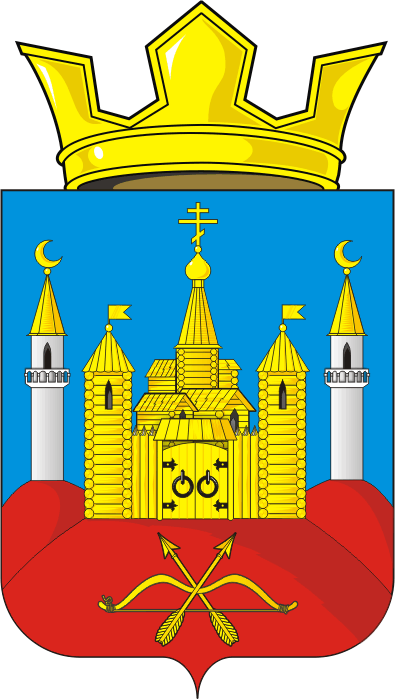 Об определении резервных  помещений избирательных участков для проведения голосования на выборах Президента Российской Федерации на территории муниципального образования Воздвиженский сельсовет Саракташского района Оренбургской области